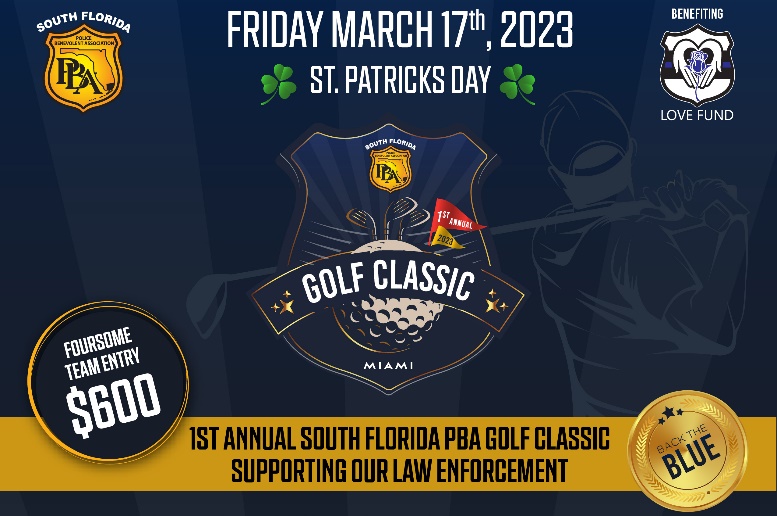 REGISTRATION FORMPlayer 1Name: ________________________________ Cellphone number: _______________________Email:_________________________________ Men’s:___ Women’s:___ Polo shirt size:______Player 2Name: ________________________________ Cellphone number: _______________________Email:_________________________________ Men’s:___ Women’s:___ Polo shirt size:______Player 3Name: ________________________________ Cellphone number: _______________________Email:_________________________________ Men’s:___ Women’s:___ Polo shirt size:______Player 4Name: ________________________________ Cellphone number: _______________________Email:_________________________________ Men’s:___ Women’s:___ Polo shirt size:______Team Contact InformationTeam name: ____________________________ Contact name:__________________________Please bring Registration Form and Donation payable to The Love Fund Inc. to:SF PBA Building 10680 NW 25th Street, 3rd Floor, Doral, FL 33172 by March 3, 2023.